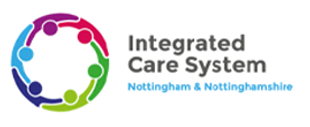 Nottingham and Nottinghamshire COVID Vaccination Programme: Inequalities Small Grants Fund PurposeTo address inequalities in vaccine coverage across the city and county by increasing access to and uptake of COVID-19 vaccinations in those areas where the vaccine coverage is low. Vaccine uptake across Nottingham and Nottinghamshire is a success story. There are however some populations and geographical areas where uptake is low. Overseen by Nottinghamshire Local Resilience Forum, this funding opportunity is for community and voluntary organisations in Nottingham and Nottinghamshire. The scheme will help galvanise work with grassroots organisations with regards to protecting our community from COVID-19. The funding will support innovative ways to promote understanding of the importance of vaccination, improve access to vaccination and increase vaccination uptake in the target populations.Priority Populations and AreasFunding will be prioritised for activities aimed at reducing inequalities in vaccination take up for people in any of the following groups/areas:Geographical areas experiencing lower take up than the population as whole (information about these areas is available from Local Integrated Care Partnerships)People from black and minority ethnic groupsClinically extremely vulnerable peoplePeople with physical, mental, or learning disabilities People with additional communication needs, or visual or hearing impairmentsMen of working ageWomen who are pregnant or likely to become pregnantTypes of activitiesAny activity that is directed at increasing access to and uptake of COVID vaccination.Amount availableMaximum amount for each application is: £500Application ProcessThe application (Appendix A) should be emailed to Dr Una Lynch, Senior COVID Response Manager, Nottinghamshire County Council Una.Lynch@nottscc.gov.ukClosing dateThis is an open application procedure. Applications will be reviewed on a weekly basis until Friday 25th February 2022 or until the funding has been exhausted.   Appendix A: Application form Inequalities Small Grants Fund Project NameProject NameProject NameProject NameProject NameProject NameName of OrganisationContact name Contact name EmailEmailTelephone NumberWhich of the priority groups will your project target?Which of the priority groups will your project target?Which of the priority groups will your project target?Which of the priority groups will your project target?Which of the priority groups will your project target?Which of the priority groups will your project target?Brief description of what the funding will be used for (Max 250 words)Brief description of what the funding will be used for (Max 250 words)Brief description of what the funding will be used for (Max 250 words)Brief description of what the funding will be used for (Max 250 words)Brief description of what the funding will be used for (Max 250 words)Brief description of what the funding will be used for (Max 250 words)Aim:Actions:Key stakeholders:Target population (need identified):Timescale:Why the funding is important:What the funding will be used for (please provide details)Aim:Actions:Key stakeholders:Target population (need identified):Timescale:Why the funding is important:What the funding will be used for (please provide details)Aim:Actions:Key stakeholders:Target population (need identified):Timescale:Why the funding is important:What the funding will be used for (please provide details)Aim:Actions:Key stakeholders:Target population (need identified):Timescale:Why the funding is important:What the funding will be used for (please provide details)Aim:Actions:Key stakeholders:Target population (need identified):Timescale:Why the funding is important:What the funding will be used for (please provide details)Aim:Actions:Key stakeholders:Target population (need identified):Timescale:Why the funding is important:What the funding will be used for (please provide details)Which areas of Nottingham and Nottinghamshire will your activity or intervention cover?If appropriate (e.g. a housing estate/community) please include postcode Which areas of Nottingham and Nottinghamshire will your activity or intervention cover?If appropriate (e.g. a housing estate/community) please include postcode Which areas of Nottingham and Nottinghamshire will your activity or intervention cover?If appropriate (e.g. a housing estate/community) please include postcode Which areas of Nottingham and Nottinghamshire will your activity or intervention cover?If appropriate (e.g. a housing estate/community) please include postcode Which areas of Nottingham and Nottinghamshire will your activity or intervention cover?If appropriate (e.g. a housing estate/community) please include postcode Which areas of Nottingham and Nottinghamshire will your activity or intervention cover?If appropriate (e.g. a housing estate/community) please include postcode Amount requestedAmount requestedStart dateStart dateCompletion dateCompletion dateIf you have spoken to your local Integrated Care Partnership about this application, please include a few details below.If you have spoken to your local Integrated Care Partnership about this application, please include a few details below.If you have spoken to your local Integrated Care Partnership about this application, please include a few details below.If you have spoken to your local Integrated Care Partnership about this application, please include a few details below.If you have spoken to your local Integrated Care Partnership about this application, please include a few details below.If you have spoken to your local Integrated Care Partnership about this application, please include a few details below.